Nantucket Elementary PTA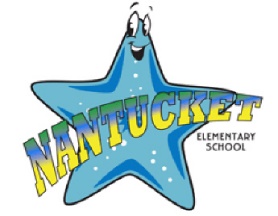 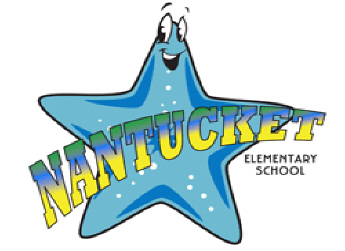 General Membership Meeting Agenda11/6/2019 6:30pm, Media Center 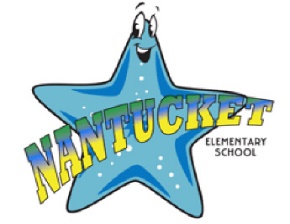 Call to Order and Establish QuorumReview prior General Meeting MinutesTreasurer Report (Jennifer Cavin)Review by Committee	Membership – Robyn NesmithMembership Count: Hospitality Luncheons – Swapna SripadaNovember EventDecember EventHospitality Appreciation Days – Jessica WilsonHospitality Coffee Cart – Robyn CohenFundraising  - Jodie CarpenterBoosterthon RecapLedo RecapCommunity Events – Katie McKeonFall Fest 11/8Family Dance 1/10Summer Camp Fair 2/12Spirit Wear  - Erin WaiteSale and distribution updateCommunication – Darlene ClarkYearbook – Samantha WeaverNew Company and Sale5th Grade AdsSchool Kits – Erin WaiteNo ReportNew BusinessChromebook and Cart PurchaseChick Fil A Spirit Night – December 2nd. Principal’s updateAdjournment.